GEOGRAFIJA 9Pozdravljeni devetošolci! Kot veste, se boste tudi geografijo učili doma, individualno, s pomočjo samostojnih delovnih zvezkov in pripravljenih e-gradiv. Preprosto boste sledili mojim navodilom. Šolsko delo si razporedite tako, da bo vam prav! Geografskih vsebin se lotite, ko imate čas in ko ste prave volje za to, delo pa le opravite – priporočam v roku, ki je naveden ob naslovu učne teme. Razumevanje učne snovi in pravilnost odgovorov v samostojnem delovnem zvezku bomo preverili skupaj v šoli, ko se zopet srečamo in utrdimo pridobljeno znanje. Veliko uspeha pri delu in ostanite zdravi! ALPSKE POKRAJINE – naravnogeografske značilnosti                                                                                                                                                                                                      Rok izvedbe: 27. 3. 2020Zadnjo šolsko uro, ko smo se še skupaj učili geografijo v učilnici, smo pričeli s tretjim letošnjim sklopom. Po naravnogeografskih in družbenogeografskih značilnostih Slovenije na splošno, smo spoznali različne načine delitve slovenskega ozemlja. V nadaljevanju bomo govorili o značilnostih slovenskih pokrajin, a uporabili že pridobljeno znanje. Začnimo z Alpskimi pokrajinami.Učna tema o naravnogeografskih značilnostih Alpskih pokrajin je obsežnejša, namenjena dvem šolskim uram. Za delo potrebujete spletno povezavo, samostojni delovni zvezek, zvezek za geografijo, zemljevid Slovenije in dobro voljo  POTEK DELA:Oglej si glasbeni videospot na naslednji povezavi in pri tem opazuj pokrajino dogajanja. Pozor, ne pričakuj HD kakovost https://www.youtube.com/watch?v=0XViah7DJrM Sem prepričana, hudomušnega junaka Kekca vsi poznate! Ustvaril ga je slovenski mladinski pisatelj Josip Vandot in o njem napisal tri pripovedi. Po tej literarni uspešnici je bil leta 1951 posnet prvi slovenski mladinski celovečerni film Kekec v črno-beli tehniki. Sledila sta še dva: Srečno, Kekec kot prvi barvni slovenski film in še tretji, Kekčeve ukane. Kaj praviš, glede na opazovano pokrajino, kje je bil posnet videospot za Kekčevo pesem?Alpe so MLADONAGUBANO GORSTVO sestavljeno predvsem iz sedimentnih kamnin. Se še spomniš, kaj to pomeni? Ponovimo kar smo v tem šolskem letu že povedali. Na območju Alp je v mezozoiku (srednjem zemeljskem  veku) bilo plitvo morje in na njegovem dnu so se nalagali sedimenti. V času KENOZOIKA (novega zemeljskega veka) se je Afriška litosferska plošča podrivala pod Evrazijsko in površje se je nagubalo, dvignilo. Nastale so Alpe. (SDZ str. 19)Kasneje, v mlajši dobi kenozoika so površje Alp preoblikovali ledeniki, ki so povzeli po pobočjih navzdol in ustvarili LEDENIŠKE OBLIKE RELIEFA: ledeniške U doline, ostre vrhove, morene, krnice, ledeniška jezera in za seboj puščali balvane. Hudourniške reke in potoki pa so ustvarili doline, soteske, vintgarje in korita.Ker Alpe sestavljata večinoma APNENEC in DOLOMIT (sedimentni kamnini - usedlini), so na tem območju pogosti VISOKOGORSKI KRAŠKI POJAVI: žlebiči, škraplje, kotliči in škavnice.Preberi učno snov v samostojnem delovnem zvezku na straneh 90, 91 in 92 (do odstavka Kaj je značilno za poselitev Alpskih pokrajin?) ter reši 1. in 2. nalogo. Za razumevanje učne snovi si pomagaj še s priloženimi elektronskimi prosojnicami. Spoznal boš tip podnebja, ki prevladuje v Alpskih pokrajinah, ponovil znanje o pojavu TEMPERATURNI OBRAT (inverzija) in o rastlinskih višinskih pasovih. Naučil se boš kako delimo Alpske pokrajine in s tem obnovil znanje iz 5.razreda.V zvezek zapiši učno snov iz spodnjega okvirčka. Za sličice visokogorskih kraških pojavov si pusti prostor, ker jih boš prilepil naknadno, v šoli.ZAPIS V ZVEZEK:ALPSKE POKRAJINEALPE so mladonagubano gorstvo. Nastale so z gubanjem v novem zemeljskem veku – KENOZOIKU (terciar), ko se je Afriška litosferska plošča podrivala pod Evrazijsko.→ LEDENIŠKO PREOBLIKOVAN RELIEFLEDENIŠKE OBLIKE RELIEFA: ledeniške U doline, ostri vrhovi, morene, krnice, ledeniška jezera, balvaniREČNE OBLIKE RELIEFA: soteske, vintgarji, korita• HUDOURNIŠKI POTOKIKAMNINE: APNENEC in DOLOMIT (sedimentne kamnine)→  VISOKOGORSKI KRAS:POVRŠINSKI KRAŠKI POJAVI: žlebiči, škraplje, kotliči, škavnice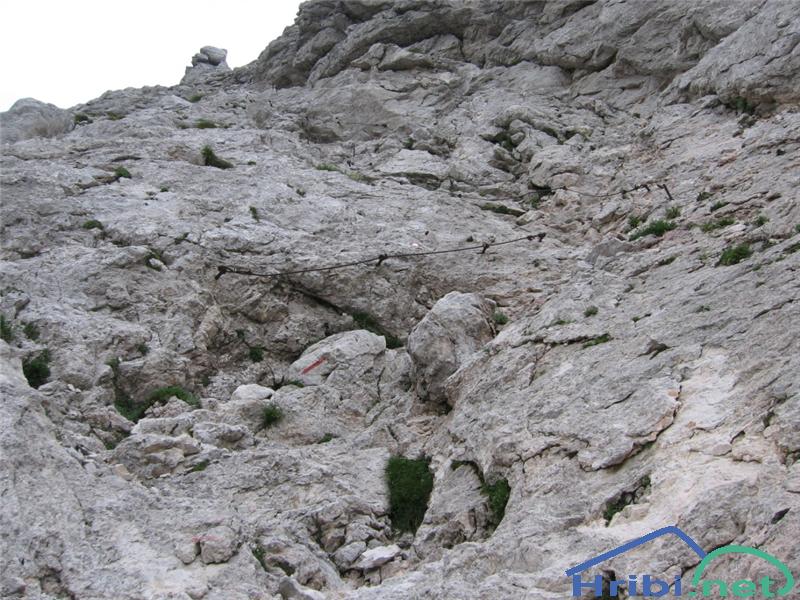 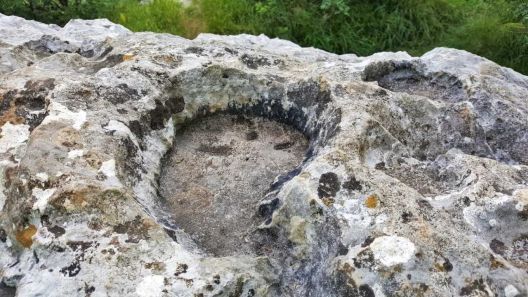 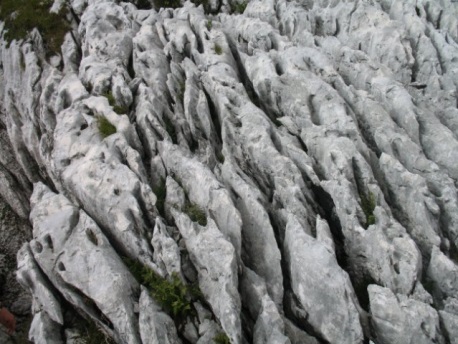 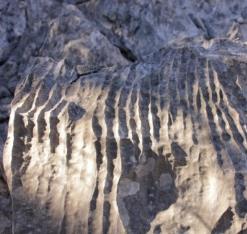                   ŽLEBIČI                              ŠKRAPLJE                               KOTLIČI                               ŠKAVNICEPODZEMELJSKI KRAŠKI POJAVI: kraške jame in breznaGORSKO PODNEBJE (podpovprečne temperature, nadpovprečna količina padavin)• INVERZIJA ali TEMPERATURNI OBRAT• RASTLINSKI VIŠINSKI PASOVIDELITEV ALPSKIH POKRAJIN1. JULIJSKE ALPE (najvišje)TRIGLAV (2864 m)- reke: Sava Bohinjka, Sava Dolinka, Soča (Bohinjsko, Blejško jezero)- doline: dolina Soče, Trenta, Dolina (KRANJSKA GORA), Vrata, Kot, Krma, Planica - gozdnate kraške planote: Mežakla, Pokljuka, Jelovica 2. KAMNIŠKO-SAVINJSKE ALPEGRINTOVEC (2558 m)- reke: Savinja, Kamniška Bistrica, Tržiška Bistrica, Kokra- doline: Logarska dolina, Zgornje Savinjska dolina- visoke planote: Velika Planina, Menina, Dleskovška planota - edini vulkan v Sloveniji je SMREKOVEC (ugasli) > vulkanske kamnine3. KARAVANKESTOL (2236 m)- najbolj tipična ALPSKA SLEMENITEV (smer Z – V)- po grebenu Karavank poteka državna meja z Avstrijo- reka Meža, zgornji del Mežiške dolineNa zemljevidu Slovenije poišči vse naštete geografske enote iz zapisa. V pomoč naj ti bo interaktivno gradivo: https://folio.rokus-klett.si/?credit=GEO9SDZ&pages=90-91 Za zaključek učne snovi o naravnogeografskih značilnostih Alpskih pokrajin si oglej video vsebino: https://folio.rokus-klett.si/?credit=GEO9SDZ&pages=90-91 ALPSKE POKRAJINE – družbenogeografske značilnosti                                                         Rok izvedbe: 31. 3. 2020Če vam v uvodu postavim nekaj kratkih vprašanj, verjamem, da odgovore že poznate. No, preverimo:• Kateri tipi naselij se najpogosteje pojavljajo v goratih predelih Slovenije?• Zakaj menite, se ljudje preseljujejo iz višjih območij v nižje nadmorske višine?• Katere gospodarske dejavnosti po tvojem mnenju prevladujejo v Alpskih pokrajinah?Preberi učno snov v samostojnem delovnem zvezku na straneh 92, 93 in 94 ter sprotno reši naloge 3, 4 in 5.V zvezek prepiši spodnji zapis učne snovi:ZAPIS V ZVEZEK:POSELITEV (redka, predvsem v dolinah)• GRUČASTE VASI, RAZLOŽENA NASELJA, SAMOTNE KMETIJE, ZASELKI• začasna naselja: pastirske hišice, počitniška bivališča, planinski domovi- središči: Jesenice, Tržič- stalna poselitev do 1300 m n.v.- ostarelo prebivalstvo- BEG Z GORA (odseljevanje)GOSPODARSTVO:1. TURIZEM2. PAŠNA ŽIVINOREJA (PLANŠARSTVO)3. GOZDARSTVO4. INDUSTRIJA 5. PROMET PRELAZI: Vršič, Korensko sedlo, Ljubelj, Jezerski vrhPREDOR KaravankeOpiši tipično ALPSKO HIŠO in jo nariši! Devetošolci, v šolo redki nosite barvice, doma pa verjamem, da jih imate. Znajdi se in si pomagaj s spletom. (Naloga, ki od tebe zahteva risanje je namenjena zgolj sprostitvi – ne izpusti je!)Oglej si video posnetek na spodnji povzavi:https://folio.rokus-klett.si/?credit=GEO9SDZ&pages=90-91 (DOLINA SOČE – POT MIRU)VARSTVO NARAVE                                                         Rok izvedbe: 3. 4. 2020Pred vami je učna tema V ŽARIŠČU, kar pomeni, da je zapis snovi v samostojnem delovnem zvezku prilagojen individualnemu delu. S pomočjo kratkega video posnetka ponovi pojem BIODIVERZITETA:https://folio.rokus-klett.si/?credit=GEO9SDZ&pages=96-97 Naravo in njeno pestrost je potrebno ohraniti. Za nas, za vse naše potomce, za obstoj življenja. To je naloga vsakega posameznika in družbe kot odgovorne skupnosti, zato je VARSTVO NARAVE področje, ki mu moramo nameniti čimvečjo pozornost. Zapiši v zvezek naslov in ti dve definiciji:VARSTVO NARAVEVARSTVO OKOLJA je prizadevanje za ohranitev okolja, izboljšanje njegove kakovosti, preprečevanje uničevanja narave, varovanje naravnih virov in kulturne dediščine.DEGRADACIJA OKOLJA pomeni porušenje naravnega ravnovesja, zmanjševanje pokrajinske in biotske raznolikosti ter samočistilnosti okolja.VZROKI DEGRADACIJE: - onesnaženost (zraka, vode, prsti)                                          - neprimerno ravnannje z odpadki                                          - krčenje gozdovReši rubriko PRED v samostojnem delovnem zvezku na strani 98. Odgovore za nalogo C) poišči na spletu.Učno snov predelaj tako, da prebereš vse tekste na straneh 96, 97, 98 in 99 v samostojnem delovnem zvezku ter odgovoriš na vsa zastavljena vprašanja.Zapisu v zvezku za geografijo dodaj kratke izpiske učne snovi v obliki alinej.Oglej si video posnetek o Triglavskem narodnem parku (TNP): https://www.youtube.com/watch?v=2XyttCVIdWo Za tiste, ki želite izvedeti še več o Triglavskem narodnem parku, prilagam dve povezavi za ogled dokumentarnih filmov v angleškem jeziku:https://www.youtube.com/watch?v=laU1FDL0mM0 (Triglavski Narodni Park (Slovenia) Vacation Travel Video Guide)https://www.youtube.com/watch?v=M4TjqoGtjpU (The Triglav National Park (Slovenia) Vacation Travel Video Guide)KORONAVIRUS kot geografski fenomen?Naloga je po načelu aktualizacije in je izbirnega tipa, tako da ni obvezna, a želim, da se vsak izmed vas vsaj potrudi in opravi nalogo po svojih zmožnostih in najboljših močeh. Ko se spet srečamo v šoli bomo zbrali vse vaše izvirne zapise in ustvarili zbirko informacij.                              Šole bodo do nadaljnega zaprte! Zakaj? Verjamem, da odgovor na vprašanje vsi poznate in pomembno je poznavanje problema, ki je ohromel javno življenje. V šoli smo že dva tedna govorili o nastali situaciji, nevarnostih in posledicah, še posebej pa smo se posvetili preventivnim ukrepom za preprečevanje širjenja nalezljive bolezni. Pri pouku geografije smo se pogovarjali tudi o geografski razsežnosti pojava. V preteklosti so se podobne epidemije že pojavljale in skozi zgodovino jih je človeštvo tako ali drugače premagovalo. Pomembno je, da se zavedamo pojava širjenja bolezni, da smo o virusu čimbolj obveščeni, da poznamo preventivne ukrepe s katerimi zmanjšamo možnost širitve bolezni in da upoštevamo vsa navodila, ki nam jih narekuje Nacionalni inštitut za javno zdravstvo in Ministrstvo za zdravje. Zdaj je čas, da razumemo situacijo kot izredno resno, da smo odgovorni za svoje zdravje in zdravje vseh bližnjih. Bodimo dosledni, ostanimo doma!Od vas, devetošolci, želim, da se o nastali situaciji informirate, da ste radovedni, vedoželjni in hkrati dovolj kritični do novic s katerimi nas bombandirajo vsi mediji. Širjenje koronavirusa lahko razumemo kot geografski fenomen, zato vas prosim, da na zadnjo stran geografskega zvezka ustvarite zapiske o epidemiji, ki jo doživljamo. V kakšni obliki bo zapis je vaša izbira. Lahko je v obliki dnevnika, miselnega vzorca, zapisa opažanj, preprosto naštevanje dejstev in spoznanj. Dodajte zapiskom osebnostno noto, govorite o svojih doživljanjih, čustvih in dnevno dodajajte informacije. Pojasnite pojme EPIDEMIJA, PANDEMIJA (Se spomnite, o tem smo se med poukom že pogovarjali?!), KORONAVIRUS COVID-19, dodajte znane simptome okužbe, posledice obolenja, preventivne ukrepe za preprečitev okužbe, pot in način širjenja bolezni ter svoje mnenje. Še najbolj bom vesela vaših asociacij in otroških spoznanj. Devetošolci, spremljajte in zapisujte zaostritvene ukrepe vlade ter razmišljajte o vplivu in posledicah nastale situacije na slovensko gospodarstvo. Verjamem, da se »sliši« naloga zahtevna, a verjemite, vi to zmorete! Ne zahtevam strokovnega članka ampak zapis prilagojen vašim interesom. Vesela bom, če boste zapise popestrili z risbami. Pri delu bodite kreativni, ustvarjalni in samosvoji.Korajža velja! Želim vam, da ostanete zdravi! Lep pozdrav,učiteljica Tina 